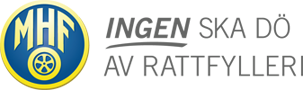 Rapportblankett Bältesanvändning i buss 2020Observatör, namn: ……………………………………………………………GrunduppgifterGrunduppgifterBussbolagDatum (år-månad-dag)Avgångstid (t.ex. 12:15)Busslinje (från – till)Bältessystem  3-punktsbälten       2-punktsbältenBältesinformationBältesinformationBältesinfo längst fram i bussenBältesinfo på stolsryggenBältesinfo på fönsterBussföraren informerar om bältenBältesanvändningBältesanvändningAntal med bälteAntal utan bälteAntal osäkra